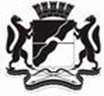 СОВЕТ ДЕПУТАТОВ ГОРОДА НОВОСИБИРСКАПОСТОЯННАЯ КОМИССИЯ  ПО  БЮДЖЕТУ И НАЛОГОВОЙ ПОЛИТИКЕРЕШЕНИЕРассмотрев проект решения Совета депутатов города Новосибирска 
«О внесении изменений  в   решение  Совета депутатов города Новосибирска от 21.12.2022 № 467 «О бюджете города Новосибирска на 2023 год и плановый период 2024 и 2025 годов» (далее – проект решения), комиссия РЕШИЛА:1. Согласиться с концепцией и основными положениями проекта решения. 2. Внести проект решения на рассмотрение сессии Совета депутатов города Новосибирска в первом чтении. 3. Рекомендовать сессии Совета депутатов города Новосибирска принять проект решения в двух чтениях. 16.10.202316.10.2023№ 104О проекте решения Совета депутатов города Новосибирска «О внесении изменений   в решение  Совета депутатов    города Новосибирска от 21.12.2022 № 467 «О бюджете города Новосибирска на 2023 год и плановый период 2024 и 2025 годов» (первое чтение)О проекте решения Совета депутатов города Новосибирска «О внесении изменений   в решение  Совета депутатов    города Новосибирска от 21.12.2022 № 467 «О бюджете города Новосибирска на 2023 год и плановый период 2024 и 2025 годов» (первое чтение)Заместитель председателя комиссииА. Г. Савельев